ЛУЗДОР» МУНИЦИПАЛЬНОЙРАЙОНСА АДМИНИСТРАЦИЯ   АДМИНИСТРАЦИЯМУНИЦИПАЛЬНОГО РАЙОНА «ПРИЛУЗСКИЙ»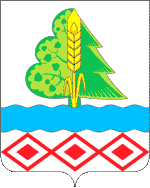  _________________________                    с.Объячево, Республика Коми№    111  14    февраля 2017 года       ПОСТАНОВЛЕНИЕШУÖМ О закреплении территории  муниципального образования  муниципального района «Прилузский» за муниципальными   образовательными  организациями      На основании  статьи 67 Федерального  закона от 29 декабря 2012 года   № 273-ФЗ «Об образовании в Российской Федерации», приказа Министерства образования и науки Российской Федерации от 22 января 2014 г. № 32 "Об утверждении Порядка приема граждан на обучение по образовательным программам начального общего, основного общего и среднего общего образования" и  в  целях  обеспечения территориальной доступности муниципальных образовательных организаций, администрация   муниципального района «Прилузский» 	ПОСТАНОВЛЯЕТ:1. Утвердить  схему закрепления территории  муниципального образования муниципального района «Прилузский» за муниципальными образовательными организациями согласно приложению к настоящему  постановлению.          2. Считать утратившими силу постановление  администрации  муниципального образования муниципального района «Прилузский» от 12 февраля    2016 года №  68 «О закреплении территории     муниципального района «Прилузский» за муниципальными   образовательными  организациями».         3.Настоящее постановление  вступает в силу со дня его  официального опубликования в бюллетене  «Информационный  вестник   Совета и администрации муниципального района  « Прилузский».        4. Контроль исполнения настоящего постановления возложить на заместителя  руководителя   администрации муниципального района «Прилузский» (Н.Н. Жук).И.о. руководителя  администрациимуниципального района «Прилузский»			            	Е.В.Нестерюк  Утверждена Постановлением администрации муниципального района «Прилузский»                                                                                           от           февраля   2017  года   №   (Приложение)Схемазакрепления территории  муниципального образования муниципального района «Прилузский» за муниципальными образовательными организациями№Наименование  образовательных организацийНаименование закрепленной территорииУровень обучения1Муниципальное бюджетное общеобразовательное учреждение «Средняя общеобразовательная школа» с. Объячевос. Объячево,  д.Калининская,   п.с.т. Изъяшор,  д. Лукинчи,  д.Остаповская,  д. Беляевская,  д.Загарская,  д. Оброчная, д. Паневская, д.Пожмадор,д. Тупеговская, п.с.т. ОжындорНачальное, основное и среднее общее образование2Муниципальное бюджетное общеобразовательное учреждение «Основная общеобразовательная школа»    д. Калининскаяд. Калининская д. Паневская д. ПожмадорНачальное, основное  общее образование3Муниципальное бюджетное общеобразовательное учреждение «Средняя общеобразовательная школа» пст. Вухтымп.с.т. Вухтым,п.с.т. КыддзявидзьНачальное, основное и среднее общее образование4Муниципальное бюджетное общеобразовательное учреждение «Начальная школа — детский сад» пст. Кыддзявидзьп.с.т. КыддзявидзьДошкольное  и  начальное общее образование5Муниципальное бюджетное общеобразовательное учреждение «Средняя общеобразовательная школа» с. Спаспорубс. Спаспоруб,  д. Керес, д. Кулига, д. Плёсо, д. Поруб, д. Ракинская, д. Урнышевская, с. Занулье, д. Мишаково, д. Поруб-КеповскаяНачальное, основное и среднее общее образование6Муниципальное бюджетное общеобразовательное учреждение «Средняя общеобразовательная школа» с. Лоймас. Лойма, пст. Коржинский,    д. Вотинская, д. Галахтионовская,  д. Ивановская, д. Карповская, д. Козловская, д. Кузнецовская, д. Матвеевская, д. Тарасовская, д. Уркинская, д. Анкерская, д. Гарь,  д. Тарбиевская, д. Запольская, д. ЛехтаДошкольное, начальное, основное и среднее общее образование7Муниципальное бюджетное общеобразовательное учреждение «Средняя общеобразовательная школа» с. Чёрнышс. Чёрныш, п.с.т.  Устъ-Лопъю, п.с.т. ГыркашорДошкольное, начальное, основное и среднее общее образование8Муниципальное бюджетное общеобразовательное учреждение "Начальная школа — детский сад» пст.Усть-Лопъюп.с.т. Устъ-Лопъю, п.с.т. ГыркашорДошкольное  и  начальное общее образование9Муниципальное бюджетное общеобразовательное учреждение «Средняя общеобразовательная школа» с. Ношульс. Ношуль, п.с.т. Орысь, п.с.т. Чекша,  д. Лихачёвская, д. Яковлевская, д. Сидор-Чой, д. Сэпсикт, п.с.т. Бедьвож, п.с.т. Ваймес, п.с.т. Велдоръя, д. Оньмесь, с. Верхолузье, д. Климовская, д. Ловля, д. ЧернушкаНачальное, основное и среднее общее образование10Муниципальное автономное общеобразовательное учреждение «Средняя общеобразовательная школа» с. Леткас. Летка, д. Гостиногорка, д. Крутотыла, д. М. Беберка, д. Колобово, д. Поромшор, д. ОсиновкаНачальное, основное и среднее общее образование11Муниципальное бюджетное общеобразовательное учреждение «Средняя общеобразовательная школа» с. Черёмуховкас. Черёмуховка, п.с.т. Пожемаяг, д. Крысовка, с. Мутница, д. Архиповка, д. Ручпозъя Начальное, основное и среднее общее образование12Муниципальное бюджетное общеобразовательное учреждение «Средняя общеобразовательная школа» с. Гурьевкас. Гурьевка, д. Берёзовка, д. Корольки, д. Талица, п.с.т. Гуляшор.Начальное, основное и среднее общее образование13Муниципальное бюджетное общеобразовательное учреждение «Средняя общеобразовательная школа" пст. Якуньёльп.с.т. Якуньёль, с. Слудка, д. Кулига, д. Ураки,  с. Прокопьевка, д. Ивановка, д. ВавиловкаДошкольное, начальное, основное и среднее общее образование14Муниципальное бюджетное общеобразовательное учреждение «Основная общеобразовательная школа»  с. Читаевос. Читаево, д. Векшор, д. Березники, д. Маловыльгорт, д. ТарачевоНачальное и основное общее образование15Муниципальное бюджетное общеобразовательное учреждение «Основная общеобразовательная школа» с. Мутницас. Мутница  Дошкольное, начальное и основное  общее образование16Муниципальное бюджетное общеобразовательное учреждение «Основная общеобразовательная школа» пст. Ваймесп.с.т. Ваймес,  п.с.т. ВелдоръяДошкольное, начальное и основное  общее образование17Муниципальное бюджетное дошкольное образовательное учреждение "Детский сад № 1" с. Объячевос. Объячево,  д.Калининская,   п.с.т. Изъяшор,  д. Лукинчи,  д.Остаповская,  д. Беляевская,  д.Загарская,  д. Оброчная, д. Паневская, д.Пожмадор,д. Тупеговская, п.с.т. ОжындорДошкольное общее образование18Муниципальное бюджетное дошкольное образовательное учреждение "Детский сад № 2 общеразвивающего вида» с. Объячево с. Объячево,  д.Калининская,   п.с.т. Изъяшор,  д. Лукинчи,  д.Остаповская,  д. Беляевская,  д.Загарская,  д. Оброчная, д. Паневская, д.Пожмадор,д. Тупеговская, п.с.т. ОжындорДошкольное общее образование19Муниципальное  бюджетное дошкольное образовательное учреждение «Детский сад №3»   с. Объячево с. Объячево,  д.Калининская,   п.с.т.  Изъяшор,  д. Лукинчи,  д.Остаповская,  д. Беляевская,  д.Загарская,  д. Оброчная, д. Паневская, д.Пожмадор,д. Тупеговская, п.с.т. ОжындорДошкольное общее образование20Муниципальное автономное   дошкольное образовательное учреждение «Детский сад № 4» с. Объячево»с. Объячево,  д.Калининская,   п.с.т.  Изъяшор,  д. Лукинчи,  д.Остаповская,  д. Беляевская,  д.Загарская,  д. Оброчная, д. Паневская, д.Пожмадор,д. Тупеговская, п.с.т.  ОжындорДошкольное общее образование21Муниципальное бюджетное дошкольное образовательное учреждение «Детский сад» д. Калининскаяс. Объячево,  д.Калининская,   п.с.т.  Изъяшор,  д. Лукинчи,  д.Остаповская,  д. Беляевская,  д.Загарская,  д. Оброчная, д. Паневская, д.Пожмадор,д. Тупеговская, п.с.т. ОжындорДошкольное общее образование22Муниципальное бюджетное дошкольное образовательное учреждение "Детский сад" д. Беляевскаяс. Объячево,  д.Калининская,   п.с.т. Изъяшор,  д. Лукинчи,  д.Остаповская,  д. Беляевская,  д.Загарская,  д. Оброчная, д. Паневская, д.Пожмадор,д. Тупеговская, п.с.т. ОжындорДошкольное общее образование23Муниципальное  бюджетное дошкольное образовательное учреждение «Детский сад»  с. Читаево с. Читаево, д. Векшор, д. Березники, д. Маловыльгорт, д. ТарачевоДошкольное общее образование24Муниципальное бюджетное дошкольное образовательное учреждение "Детский сад" с. Ношульс. Ношуль, п.с.т. Орысь, п.с.т. Чекша,  д. Лихачёвская, д. Яковлевская, д. Сидор-Чой, д. Сэпсикт, п.с.т.  Бедьвож, п.с.т. Ваймес, п.с.т. Велдоръя, д. Оньмесь, с. ВерхолузьеДошкольное общее образование25Муниципальное бюджетное дошкольное образовательное учреждение «Детский сад» с. Спаспорубс. Спаспоруб,  д. Керес, д. Кулига, д. Плёсо, д. Поруб, д. Ракинская, д. Урнышевская, с. Занулье, д. Мишаково, д. Поруб-КеповскаяДошкольное общее образование26Муниципальное бюджетное дошкольное образовательное учреждение «Детский сад" с. Леткас. Летка,  д. Гостиногорка, д. Крутотыла, д. М.Беберка, д. Колобово, д. Поромшор,  д. ОсиповкаДошкольное общее образование27Муниципальное дошкольное образовательное учреждение «Детский сад» с. Гурьевка с. Гурьевка, д. Берёзовка, д. Корольки, д. Талица, с. Мутница, д. Архиповка,п.с.т. Гуляшор, д. РучпозъяДошкольное общее образование28Муниципальное  бюджетное дошкольное образовательное учреждение «Детский сад»   с. Черёмуховка»с. Черёмуховка, п.с.т. Пожемаяг, д. КрысовкаДошкольное общее образование29Муниципальное бюджетное дошкольное образовательное учреждение «Детский сад» пст. Вухтымп.с.т. Вухтым,п.с.т. КыддзявидзьДошкольное общее образование30Муниципальное бюджетное дошкольное образовательное учреждение «Детский сад» пст. Гуляшорп.с.т. ГуляшорДошкольное общее образование